FT-3110系列全自动四探针测试仪一.功能描述：四点探针法，全自动化运行测量系统，PC软件采集和数据处理；参照A.S.T.M 标准方法测试半导体材料电阻率和方块电阻；可设定探针压力值、测试点数、多种测量模式选择；真空环境，可显示：方阻、电阻率、显示2D,3D扫描/数值图、温湿度值、提供标准校准电阻件.   报表输出数据统计分析.二.适用范围晶圆、非晶硅/微晶硅和导电膜电阻率测量；选择性发射极扩散片；表面钝化片；交叉指样PN结扩散片；新型电极设计，如电镀铜电阻测量等；半导体材料分析，铁电材料，纳米材料，太阳能电池，LCD，OLED，触摸屏等.三.技术参数： 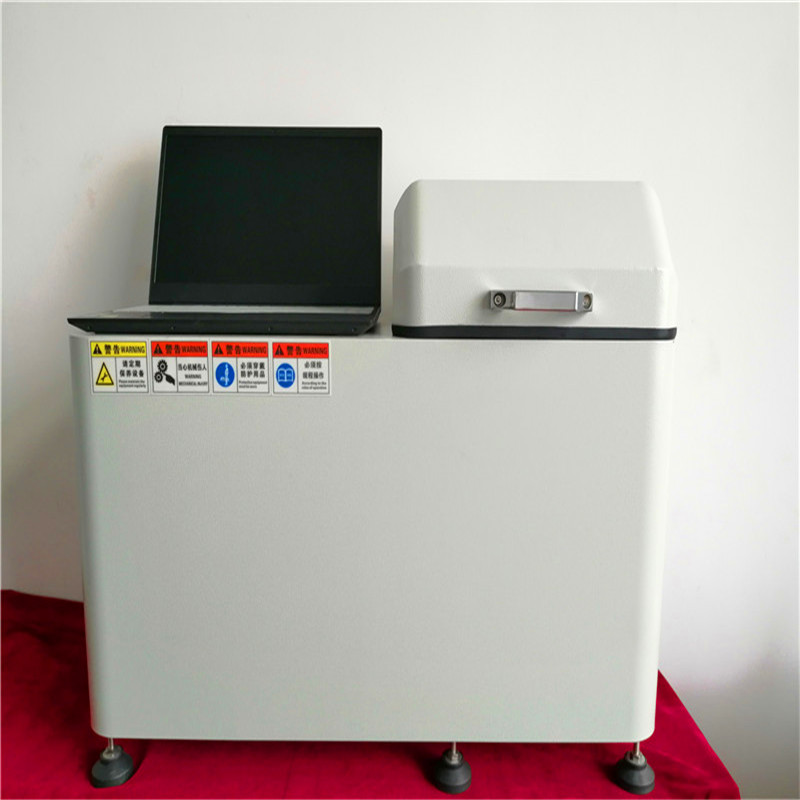 参考图片，与实物有所差异品牌：ROOKO瑞柯税 率请选择对应销售公司宁波瑞品仪器有限公司开具13%增值税专用发票请选择对应销售公司宁波盘羊仪器有限公司开具3%增值税普通发票开票品名/规格：FT-3110A全自动四探针测试仪FT-3110B全自动四探针测试仪FT-3110A全自动四探针测试仪FT-3110B全自动四探针测试仪规格型号FT-3110AFT-3110B1.电阻10^-5～2×10^5Ω10^-6～2×10^5Ω2.方块电阻 10^-5～2×10^5Ω/□10^-6～2×10^5Ω/□3.电阻率 10^-6～2×10^6Ω-cm10-7～2×106Ω-cm4.测试电流 0.1μA.μA.0μA，100µA，1mA，10mA，100mA1A、100mA、10mA、1mA、100uA、10uA、1uA、0.1uA5.电流精度 ±0.1% ±0.1% 6.电阻精度 ≤0.3%≤0.3%7.PC软件操作PC软件界面：电阻、电阻率、电导率、方阻、温度、单位换算、电流、电压、探针形状、探针间距、厚度 、2D、3D图谱、压力、报表生成等PC软件界面：电阻、电阻率、电导率、方阻、温度、单位换算、电流、电压、探针形状、探针间距、厚度 、2D、3D图谱、压力、报表生成等8.压力范围：探针压力可调范围：软件控制,100-500g可调探针压力可调范围：软件控制,100-500g可调9.探针针间绝缘电阻：≥1000MΩ；机械游移率：≤0.3%圆头铜镀金材质，探针间距1mm；2mm；3mm选配，其他规格可定制针间绝缘电阻：≥1000MΩ；机械游移率：≤0.3%圆头铜镀金材质，探针间距1mm；2mm；3mm选配，其他规格可定制10.可测晶片尺寸选购晶圆尺寸：2-12寸（6寸150mm，12寸300mm）；方形片：大至156mm X 156mm 或125mm X 125mm晶圆尺寸：2-12寸（6寸150mm，12寸300mm）；方形片：大至156mm X 156mm 或125mm X 125mm11.分析模式单点、五点、九点、多点、直径扫描、面扫描等模式的自动测试单点、五点、九点、多点、直径扫描、面扫描等模式的自动测试12.加压方式测量重复性：重复性≤3% 测量重复性：重复性≤3% 13.安全防护具有限位量程和压力保护;误操作和急停防护;异常警报具有限位量程和压力保护;误操作和急停防护;异常警报14.测试环境真空真空15.电源输入: AC 220V±10%.50Hz 功 耗：<100W 输入: AC 220V±10%.50Hz 功 耗：<100W 16.选购项目电脑和打印机电脑和打印机